Dzień dobry!Dziś przeniesiemy się w czasie i przestrzeni i udamy się do starożytnej Grecji. 
Grecja ma długą i bogatą historię i dziedzictwo, które wpłynęło na inne kultury Europy. Jest powszechnie uważana za kolebkę cywilizacji Starego Kontynentu. Jako najpotężniejsze państwo antycznego świata, kraj narodzin igrzysk olimpijskich, filozofii, demokracji i poezji, kraj starożytnych bogów i herosów do dziś stanowi symbol i miejsce, gdzie można odkrywać starożytne ślady. GREACJA->POŁOŻENIE NA MAPIE.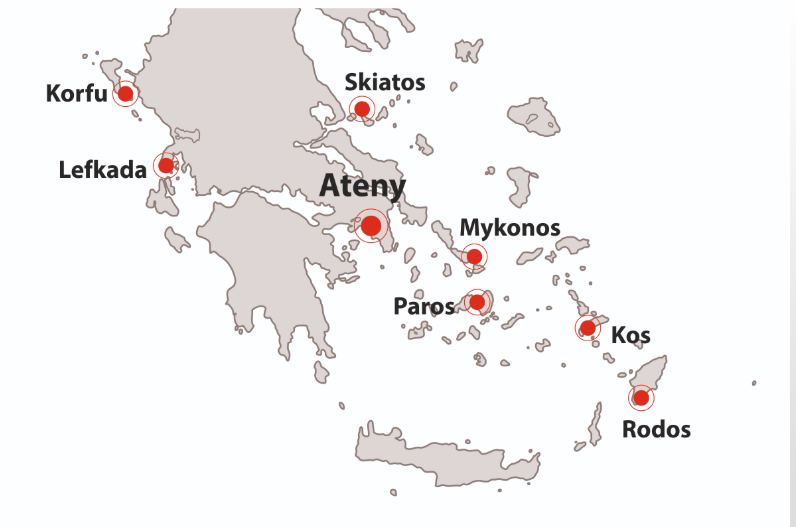 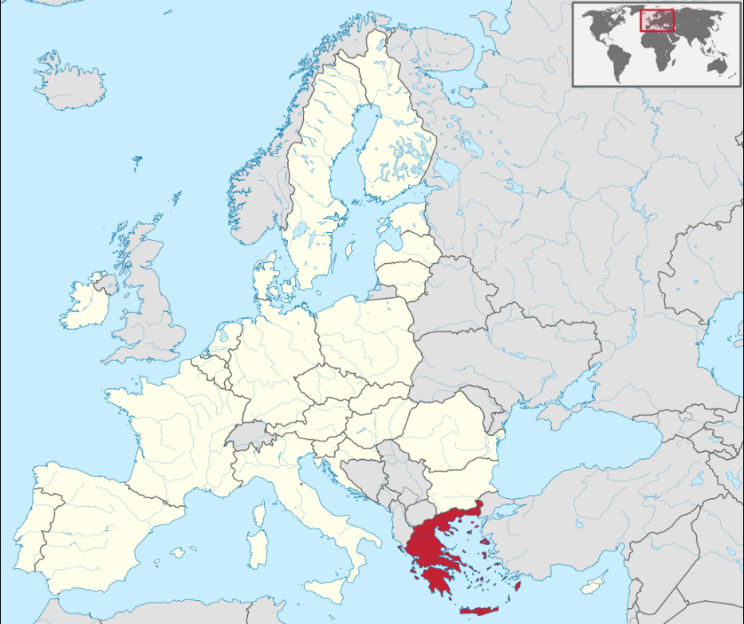 .Kultura starożytnej Grecji wywarła bezpośredni znaczny wpływ na naszą kulturę. Jednym z jej elementów jest MITOLOGIA. MITOLOGIAto zbiór mitów, czyli opowieści, które wyrażają religijne wyobrażenia jakiegoś ludu, objaśniają tajemnice początków świata, człowieka, tłumaczą zjawiska przyrody, ludzkie namiętności oraz historię. 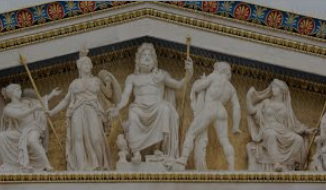 MITto fantastyczne opowiadanie, które odwołując się do wyobraźni odbiorcy, pozwalało na wyjaśnienie nieznanych zjawisk oraz odpowiadało na ważne dla człowieka pytania np: jak powstał świat, skąd wziął się człowiek, skąd się wzięły pory roku, jakimi wartościami należy kierować się w życiu i co nas czeka po śmierci? Mitologia grecka -zbiór mitówW mitologii greckiej siedzibą bogów greckich był Olimp. Z tego miejsca bogowie mieli kierować ludzkimi losami. Wierzono, że ilekroć jakiś człowiek próbował tam wejść, spadał z niego.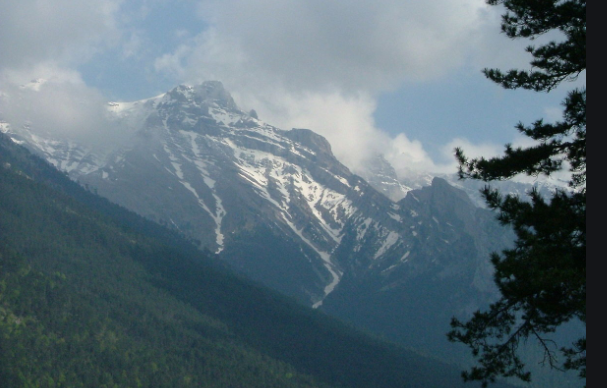 OLIMPBOGOWIE GRECCY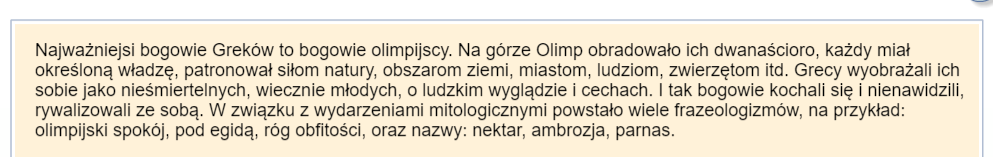 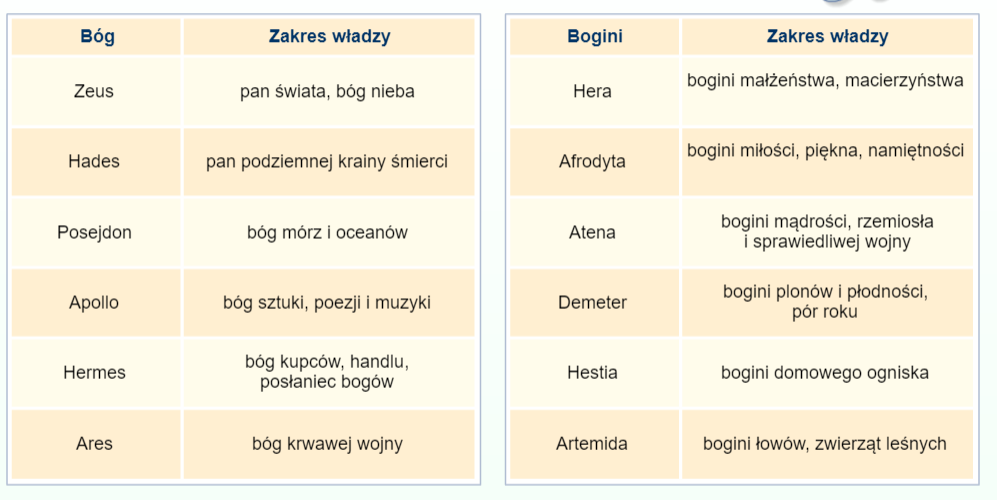 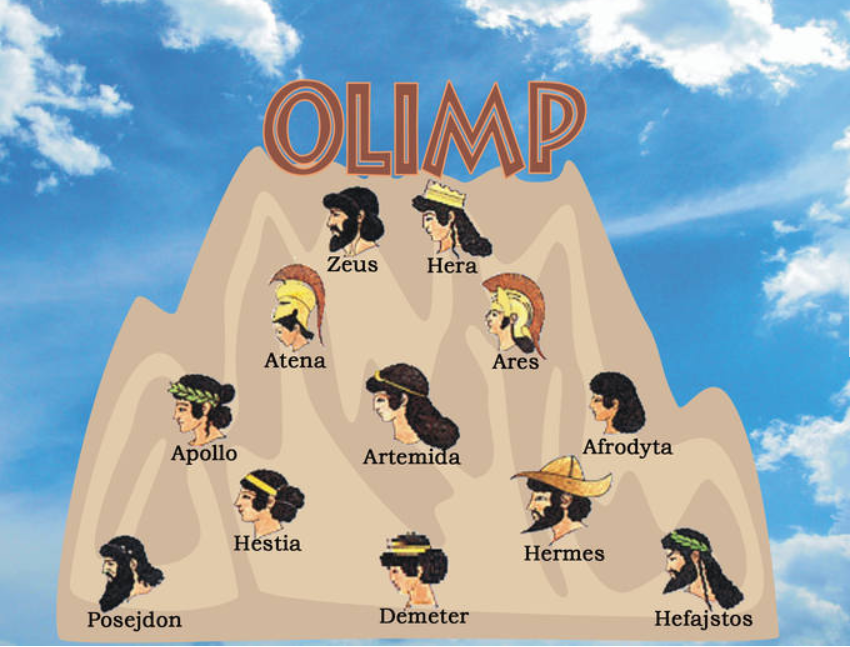 Posłuchaj: Zeus i rada bogówZADANIA DLA CIEBIE1. Ćwiczenia, str. 82, zad. 2: rozwiąż rebusy2. Podręcznik, str. 75: Przeczytaj uważnie tekst „Puszka Pandory”3. Zapisz w zeszycie co znalazło się w tajemniczej puszce.Zawartość puszki: ból, ….Na podstawie zgromadzonych informacji, spróbuj napisać hasła do podanych wyjaśnień.4. Opowiedz treść mitu komuś z rodziny. Pomogą Ci pytania:Dlaczego Zeus zesłał na Ziemię kobietę i tajemnicza puszkę?Co zawierała puszka?W jaki sposób jej zawartość wydostała się na Ziemię?Co Prometeusz ukrył na dnie puszki? Jak myślisz, dlaczego to zrobił?5. Ćwiczenia strona 83, zad.3: Dopasuj cechy charakteru do bohaterów opowiadania6. Ćwiczenia, strona 82, zadanie 1: Przepisz starannie zdania do zeszytu. Hasło napisz kolorem. (Jak rozumiesz to hasło?)Jak rozumiesz pojęcie: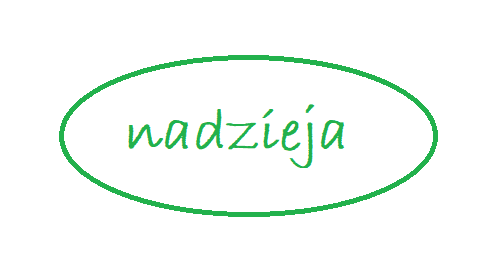 Definicja słownikowa:Nadzieja 1. «oczekiwanie spełnienia się czegoś pożądanego i ufność, że to się spełni, urzeczywistni»2. «możliwość spełnienia czegoś»Wyszukaj fragmentu mitu „Puszka Pandory”, w którym jest mowa o nadziei.Ułóż zdania z wyrażeniami:mieć nadziejęnie tracić nadzieimam nadzieję na lepsze jutrostracić nadziejęĆwiczenia, strona 83 Zastanów się, w jaki sposób możesz pocieszyć dzieci, które widzisz na ilustracjach ---------------------------------------------------------------------------------------------------------------MATEMATYKAĆwiczenia strona 49 dla chętnych.Podręcznik strona 35 zadanie 8,9, 11,12Przypomnienie tabliczki mnożenia: TABLICZKA MNOŻENIA W ZAKRESIE 100 WFNa zakończenie poćwicz z bohaterami filmu  WF w domuGóra w Gracji, na której mieszkali bogowieWładca Olimpu, który w puszce Pandory zamknął wszelkie nieszczęściaJeden z 6 tytanów, który wykradł ogień z Olimpu i przekazał go ludziomKobieta stworzona z rozkazu ZeusaPosłaniec Zeusa, który przekazał Pandorę i puszkę EpimeteuszowiBrat Prometeusza, mąż Pandory